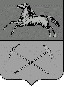 РОССИЙСКАЯ  ФЕДЕРАЦИЯКемеровская областьПрокопьевский городской округПРОКОПЬЕВСКИЙ ГОРОДСКОЙ СОВЕТ НАРОДНЫХ ДЕПУТАТОВ6-го созываРешение  (проект)Прокопьевский городской округ                . . 2018Принято Прокопьевскимгородским Советом народных депутатов«_____» ____________ 2018О внесении изменений в решение Прокопьевского городского Совета народных депутатов от 28.10.2011 № 738 «Об утверждении положения о порядке приватизации муниципального имущества Прокопьевского городского округа»Руководствуясь Федеральным законом от 21.12.2001 № 178-ФЗ  
«О приватизации государственного и муниципального имущества» (в редакции от 02.08.2019), «Положением об организации и проведении продажи государственного или муниципального имущества в электронной форме», утвержденным Постановлением Правительства РФ от 27.08.2012 № 860 (в редакции от 15.05.2019), Уставом муниципального образования «Прокопьевский городской округ», в целях недопущения возникновения противоречий правовых актов Прокопьевского городского Совета народных депутатов федеральному законодательству, Прокопьевский городской Совет народных депутатоврешил:1.Внести в Положение о порядке приватизации муниципального имущества Прокопьевского городского округа, утвержденное решением Прокопьевского городского Совета народных депутатов от 28.10.2011 № 738 (в редакции Решений Прокопьевского городского Совета народных депутатов от 22.11.2013 № 34, от 26.11.2015 № 272, от 23.12.2016 № 377) следующие изменения:1.1. Пункт 1.5. изложить в следующей редакции:«Отчуждение муниципального имущества города Прокопьевска в порядке, установленном Положением, в собственность физических и (или) юридических лиц осуществляется исключительно на возмездной основе (за плату либо посредством передачи в муниципальную собственность города Прокопьевска акций акционерных обществ, в уставный капитал которых вносится муниципальное имущество, либо акций, долей в уставном капитале хозяйственных обществ, созданных путем преобразования государственных и муниципальных унитарных предприятий)».1.2. Пункт 2.8. изложить в следующей редакции:«Отчет о результатах приватизации федерального имущества за прошедший год содержит перечень приватизированных в прошедшем году имущественных комплексов федеральных государственных унитарных предприятий, акций акционерных обществ и иного федерального имущества с указанием способа, срока и цены сделки приватизации».1.3. Пункт 3.1. изложить в следующей редакции:«Продажа государственного или муниципального имущества способами, установленными статьями 18 - 20, 23, 24 Федерального закона от 21.12.2001 № 178-ФЗ «О приватизации государственного и муниципального имущества», осуществляется в электронной форме.Сведения о проведении продажи муниципального имущества в электронной форме должны содержаться в решении об условиях приватизации такого имущества.Проведение продажи муниципального имущества в электронной форме осуществляется на электронной площадке оператором электронной площадки. Для участия в продаже в электронной форме претенденты должны зарегистрироваться на электронной площадке, указанной в информационном сообщении о проведении продажи в электронной форме, в порядке, установленном данным информационным сообщением.Решение о признании претендентов участниками продажи в электронной форме или об отказе в допуске к участию в такой продаже принимается продавцом муниципального имущества.Представление предложений о цене муниципального имущества осуществляется зарегистрированным участником продажи в электронной форме в течение одной процедуры проведения такой продажи.С даты и со времени начала процедуры проведения продажи в электронной форме на электронной площадке, на которой проводится данная процедура, должны быть указаны:1) наименование муниципального имущества и иные позволяющие его индивидуализировать сведения (спецификация лота);2) начальная цена, величина повышения начальной цены («шаг аукциона») - в случае проведения продажи на аукционе;3) цена первоначального предложения, «шаг понижения», период, по истечении которого последовательно снижается цена предложения, минимальная цена предложения, по которой может быть продано муниципальное имущество, величина повышения цены в случае, предусмотренном Федеральным законом от 21.12.2001 № 178-ФЗ «О приватизации государственного и муниципального имущества» («шаг аукциона»), - в случае продажи посредством публичного предложения;4) последнее предложение о цене муниципального имущества и время его поступления в режиме реального времени.В случае проведения продажи муниципального имущества без объявления цены его начальная цена не указывается.В течение одного часа с момента окончания процедуры проведения продажи в электронной форме на электронной площадке, на которой проводилась продажа в электронной форме, размещаются:1) наименование имущества и иные позволяющие его индивидуализировать сведения (спецификация лота);2) цена сделки приватизации;3) имя физического лица или наименование юридического лица - победителя торгов.Результаты процедуры проведения продажи в электронной форме оформляются протоколом.Дополнительные требования к операторам электронных площадок и функционированию электронных площадок предусматривают в том числе порядок использования государственной информационной системы, которая осуществляет фиксацию действий, бездействия, совершаемых на электронной площадке при проведении продажи в электронной форме».1.4. Пункт 3.2. изложить в следующей редакции:«Для разработки и принятия решения об условиях приватизации муниципального имущества, включенного в прогнозный план, Глава города создает постоянно действующую аукционно-конкурсную комиссию по приватизации, в состав которой входят представители Прокопьевского городского Совета народных депутатов, Комитета по управлению муниципальным имуществом города Прокопьевска, финансового органа города Прокопьевска, независимого оценщика (по согласованию), проводившего оценку муниципального имущества, подлежащего приватизации.Персональный состав аукционно-конкурсной комиссии по приватизации утверждается решением Комитета по управлению муниципальным имуществом города Прокопьевска. Кандидатуры представителей Прокопьевского городского Совета народных депутатов включаются в состав аукционно-конкурсной комиссии по приватизации по согласованию с председателем Прокопьевского городского Совета народных депутатов. Число членов аукционно-конкурсной комиссии по приватизации должно быть нечетным и не менее 7».1.5. Пункт 3.8. изложить в следующей редакции:«При приватизации муниципального имущества города Прокопьевска в соответствии с законодательством Российской Федерации о приватизации используются следующие способы приватизации:- преобразование унитарного предприятия в акционерное общество;- преобразование унитарного предприятия в общество с ограниченной ответственностью;- продажа муниципального имущества на аукционе;- продажа акций акционерных обществ на специализированном аукционе;- продажа муниципального имущества на конкурсе;- продажа муниципального имущества посредством публичного предложения;- продажа муниципального имущества без объявления цены;- внесение муниципального имущества в качестве вклада в уставные капиталы акционерных обществ;- продажа акций акционерных обществ по результатам доверительного управления.Приватизация муниципального имущества не может осуществляться способами, не предусмотренными законодательством Российской Федерации о приватизации».1.6. Пункт 3.9. изложить в следующей редакции:«Со дня утверждения прогнозного плана и до дня государственной регистрации созданного хозяйственного общества унитарное предприятие без согласия собственника его имущества не вправе:- сокращать численность работников указанного унитарного предприятия;- совершать сделки (несколько взаимосвязанных сделок), цена которых превышает 5 процентов балансовой стоимости активов указанного унитарного предприятия на дату утверждения его последнего балансового отчета или более чем в 10 раз превышает установленный федеральным законом минимальный размер уставного фонда государственного унитарного предприятия, а также сделки (несколько взаимосвязанных сделок), связанные с возможностью отчуждения прямо или косвенно имущества, стоимость которого превышает 5 процентов балансовой стоимости активов указанного унитарного предприятия на дату утверждения его последнего балансового отчета или более чем в 10 раз превышает установленный Федеральным законом минимальный размер уставного фонда государственного унитарного предприятия;
          - получать кредиты;   - осуществлять выпуск ценных бумаг;   - выступать учредителем хозяйственных товариществ или обществ, а также приобретать и отчуждать акции (доли) в уставном (складочном) капитале хозяйственных товариществ или обществ».1.7. Пункт 4.2. изложить в следующей редакции:«Информационное сообщение о продаже муниципального имущества, об итогах его продажи размещается также на сайте продавца муниципального имущества в сети Интернет (www.pearlkuz.ru и torgi.gov.ru).Информационное сообщение о продаже муниципального имущества подлежит размещению на официальном сайте в сети Интернет не менее чем за тридцать дней до дня осуществления продажи указанного имущества, если иное не предусмотрено Федеральным законом от 21.12.2001 № 178-ФЗ  «О приватизации государственного и муниципального имущества».Решение об условиях приватизации муниципального имущества размещается в открытом доступе на официальном сайте в сети Интернет в течение десяти дней со дня принятия этого решения.1.8. Пункт 4.3. изложить в следующей редакции:«Информационное сообщение о продаже муниципального имущества должно содержать за исключением случаев, предусмотренных Федеральным законом от 21.12.2001 № 178-ФЗ «О приватизации государственного и муниципального имущества», следующие сведения:1) наименование органа местного самоуправления, принявшего решение об условиях приватизации такого имущества, реквизиты указанного решения;2) наименование такого имущества и иные позволяющие его индивидуализировать сведения (характеристику имущества);3) способ приватизации такого имущества;4) начальную цену продажи такого имущества;5) форму подачи предложений о цене такого имущества;6) условия и сроки платежа, необходимые реквизиты счетов;7) размер задатка, срок и порядок его внесения, необходимые реквизиты счетов;8) порядок, место, даты начала и окончания подачи заявок, предложений;9) исчерпывающий перечень представляемых участниками торгов документов и требования к их оформлению;10) срок заключения договора купли-продажи такого имущества;11) порядок ознакомления покупателей с иной информацией, условиями договора купли-продажи такого имущества;12) ограничения участия отдельных категорий физических лиц и юридических лиц в приватизации такого имущества;13) порядок определения победителей (при проведении аукциона, специализированного аукциона, конкурса) либо лиц, имеющих право приобретения муниципального имущества (при проведении его продажи посредством публичного предложения и без объявления цены);14) место и срок подведения итогов продажи муниципального имущества;15) сведения обо всех предыдущих торгах по продаже такого имущества, объявленных в течение года, предшествующего его продаже, и об итогах торгов по продаже такого имущества;16)  размер и порядок выплаты вознаграждения юридическому лицу, которое в соответствии с подпунктом 8.1 пункта 1 статьи 6 Федерального закона от 21.12.2001 № 178-ФЗ «О приватизации государственного и муниципального имущества» осуществляет функции продавца государственного или муниципального имущества и (или) которому решением органа местного самоуправления поручено организовать от имени собственника продажу приватизируемого государственного или муниципального имущества».1.9. Пункт 4.10. изложить в следующей редакции:«К информации о результатах сделок приватизации муниципального имущества, подлежащей размещению на сайтах в сети Интернет, относятся следующие сведения:1) наименование продавца такого имущества;2) наименование такого имущества и иные позволяющие его индивидуализировать сведения (характеристика имущества);3) дата, время и место проведения торгов;4) цена сделки приватизации;5) имя физического лица или наименование юридического лица - участника продажи, который предложил наиболее высокую цену за такое имущество по сравнению с предложениями других участников продажи или участника продажи, который сделал предпоследнее предложение о цене такого имущества в ходе продажи;6) имя физического лица или наименование юридического лица - победителя торгов».1.10. Пункт 5.2. изложить в следующей редакции:«Приватизация имущественных комплексов унитарных предприятий осуществляется Комитетом по управлению муниципальным имуществом города Прокопьевска одновременно с отчуждением следующих земельных участков:а) находящихся у муниципального унитарного предприятия на праве постоянного (бессрочного) пользования или аренды;б) занимаемых объектами недвижимости, указанными в пункте 5.1., настоящего Положения, входящими в состав приватизируемого имущественного комплекса муниципального унитарного предприятия, и необходимых для использования указанных объектов».1.11. Пункт 7.2. исключить.1.12. Пункт 7.3. исключить.1.13. Пункт 7.4. исключить.1.14. Пункт 9.2.1. изложить в следующей редакции:«Предусмотренные Федеральным законом от 26.12.1995 № 208-ФЗ                       «Об акционерных обществах» и Федеральным законом от 08.02.1998 № 14-ФЗ «Об обществах с ограниченной ответственностью» процедуры подготовки и проведения общего собрания акционеров, общего собрания участников общества не применяются, за исключением положений, касающихся сроков проведения годового общего собрания акционеров, общего собрания участников общества».2.  Настоящее решение подлежит опубликованию в газете «Шахтерская правда» и вступает в силупосле его официального опубликования.3. Контроль за исполнением настоящего решения возложить на комитеты Прокопьевского городского Совета народных депутатов: по вопросам бюджета, налоговой политики и финансов (А. П. Булгак), по вопросам предпринимательства, жилищно-коммунального хозяйства и имущественных отношений (М. Т. Хуснулина).         Председатель Прокопьевского городского Совета народных депутатов                    				Н.А. Бурдина			Главагорода  Прокопьевска                                                                  А.Б. Мамаев